From a to b. A simple briefSituation/Facts ​What is the commercial, social or national situation (the wider context in which the problem is situated)?​Who are we talking to?
Who is our target? If there are more than one, pick no more than 3 and map them out individually.
What is the situation of our target audience? ​Audience Problem we need to solve​Where is our audience now relative to the situation? What do our target audience think, feel and do in relation to this situation/problem (a)​ at the moment?
Where would we like them to be? What do we want them to think, feel and do in the future? (b) ​What change in behavior do we need to achieve (eg stop X and do Y).​Our offer/proposition ​What offer suggestion or thought might get them from (a) to (b)?  The rational appeal ​Inspiring principle (the insight) ​What’s the human insight that is a short cut route to success? What’s the perfect think, feel and do state in our dream scenario? The emotional appeal. ​Call to action​What do we want the target audience to do first?Example Old Spice ( recreated from published material)Business context ​Old spice practically invented body wash for men but as the category has grown the competition has heated up and business slowed.​With business slowing the product is in need of boost.​Women were making more than half of all body wash purchases so we have decided to target men and more unusually their ladies for the very first time.​We need to get couples to have a conversation about body wash.​In particular, how can we get women to stop buying lady scented products for their guys? And choose old spice instead.​Who are we talking to and what is their problem?​Women first and their partners second who want to keep their man clean and groomed.​The solution to their problem, the proposition: ​Your man could be more attractive and manly​Customer insight:​Women want their man to try harder in general not just in the bathroom.​Call to action: Stop using lady scented bodywash.​Media: Superbowl etc.​Appendix: Anything else that isn’t part of this story but is useful to know.https://www.youtube.com/watch?v=S0Ei6WQkjUY&feature=youtu.beA case history which shows how the campaign was created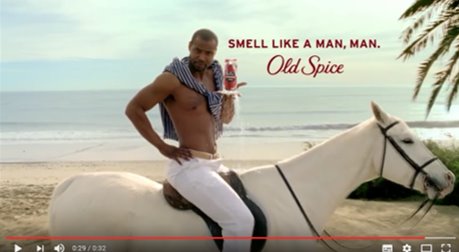 